 THE WANDSWORTH LIBERAL DEMOCRATS 2019 AGM                 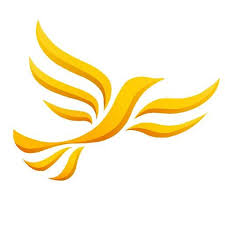 7.30 pm, 23 October 2019 at Earlsfield Library’s Hall,   SW18   AGENDA        Welcome & ApologiesChair’s report`Treasurer’s reportThe 2018 AccountsFinancial experience so far in 2019 and projections to year end Budget for 2020 including use of Putney Development FundAppointment of Auditors Independent Examiner for 2020 accounts   Conference ReportConstitutional amendment given in paper AGM (2019)1 relating to the making of paymentsElection of Officers and Ordinary Members of the 2020 Executive(returning officer: David Paterson)NotesDrinks and nibbles will be available before the meeting from about 7pm onwards; you are cordially invited to come to meet other members then.Under agenda item 6, applications for both the officer posts and the ordinary members of the Executive are invited. We would like the Executive to be as representative as possible of the local community we serve. For more information about standing for the Executive, or for nomination forms, contact the Returning Officer David Paterson at 59 Swaffield Road, SW18 3AE or email liberaldave@cooptel.net. Application forms can be submitted in advance or filled in on the day.